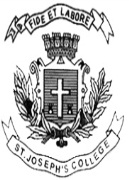 ST. JOSEPH’S COLLEGE (AUTONOMOUS), BENGALURU-27B.S.W - V SEMESTERSEMESTER EXAMINATION: OCTOBER 2021(Examination conducted in March 2022)SW DE 5618 - Family and Child WelfareTime- 2 ½ hrs		                                     	               Max Marks-70This question paper contains TWO printed pages and THREE partsPART AAnswer any TEN questions						10 x 1 = 10	What are the three primary subsystems for familyMention any two components of the Family Strengths Model.How many stages are there in the Family Life Cycle?Expand NPAG.What are the different aspects connected to the wellbeing of children?Name any two institutions meant for family and child welfare.Who takes care of the government programs relating to family planning in India?Employment of children under ______years of age is strictly prohibited in any establishment in India. The child marriage restraint act is also called as _________.What is urbanisation?Give two causes of trafficking.Who is called as a juvenile delinquent? PART BAnswer any FOUR of the following					4 X 5 = 20Briefly write about children in difficult circumstance.List the importance of Social Work interventions with children.Bring out the impact of urbanisation on families. Highlight the salient features of JJ Act.Analyse the role of CWC in child protection.PART CAnswer any FOUR of the following					4 X 10 = 40Describe the stages of development in children.Quote an example and explain the Family Life Cycle.Write short notes on A. Nation Health Mission	B). Role of NGOs in empowering familiesIllustrate a case example with reference to a child specific problem. Highlight the causes and challenges faced by children in conflict with law.